Муниципальное дошкольное образовательное учреждениедетский сад «Сказка города Николаевска Волгоградской области(«МДОУ «Сказка» г.Николаевска)Утверждено:Заведующий МДОУ «Сказка»______________ Т.В. МеденцоваАкция для родителей группы раннего возраста на тему:«Осторожно, дорога!»/в рамках Всероссийской акции «Безопасность детей на дороге»/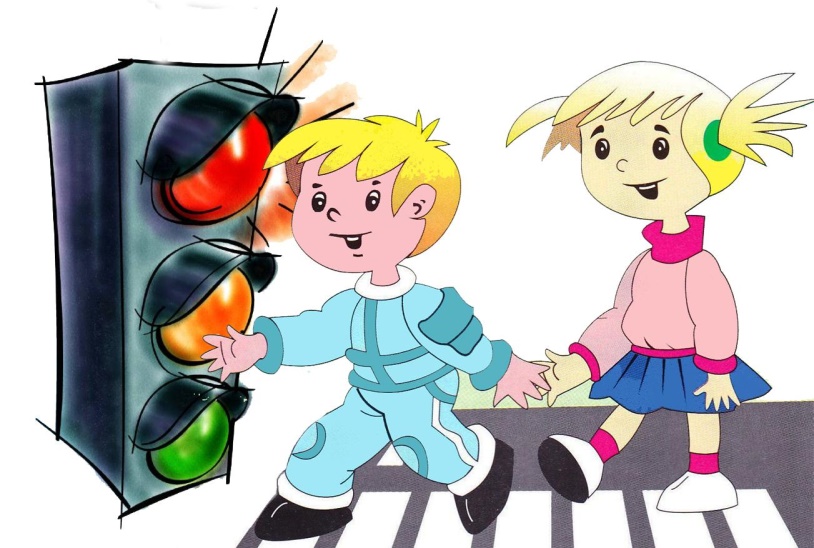 Подготовила: воспитатель I квалификационной категорииКутепова Наталья Владимировнавоспитатель: Коноваленко Анастасия ВладимировнаАпрель 2019 год     В апреле 2019 года в рамках Всероссийской акции «Безопасность детей на дороге», мы воспитатели и дети группы раннего возраста провели с родителями нашей группы акцию «Осторожно, дорога!». Для родителей были изготовлены буклеты - целью которых: напомнить взрослым, что от их культуры поведения на улице, от соблюдения правил дорожного движения зависят жизнь и здоровье подрастающего поколения. Мы, надеемся, что и дети и их родители, всегда будут внимательными и грамотными пешеходами и водителями!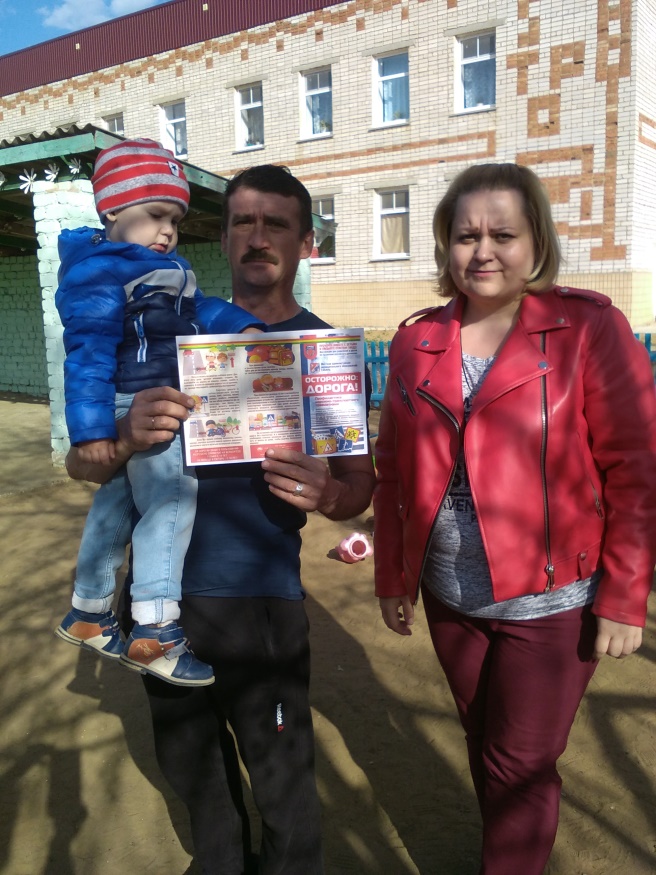 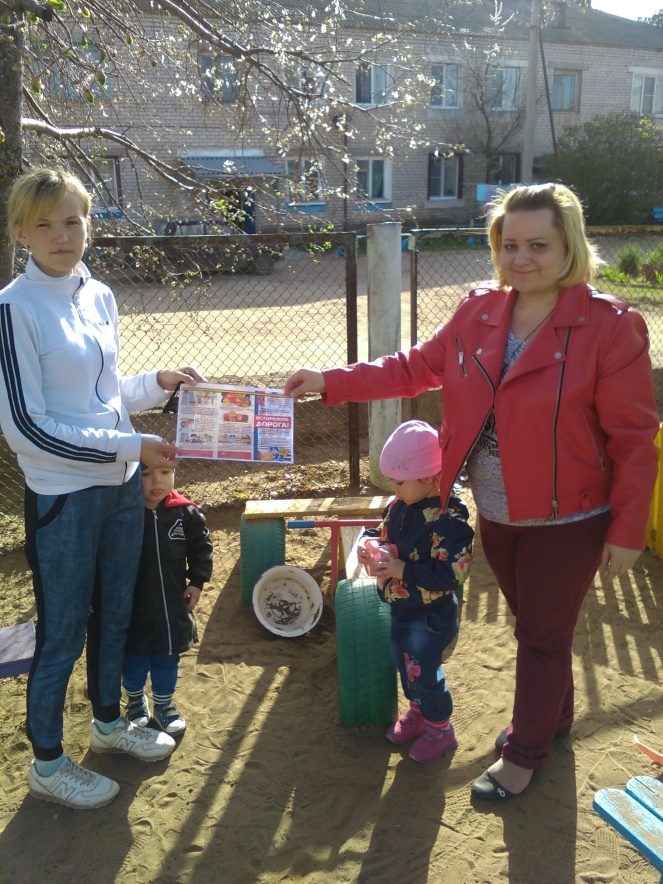 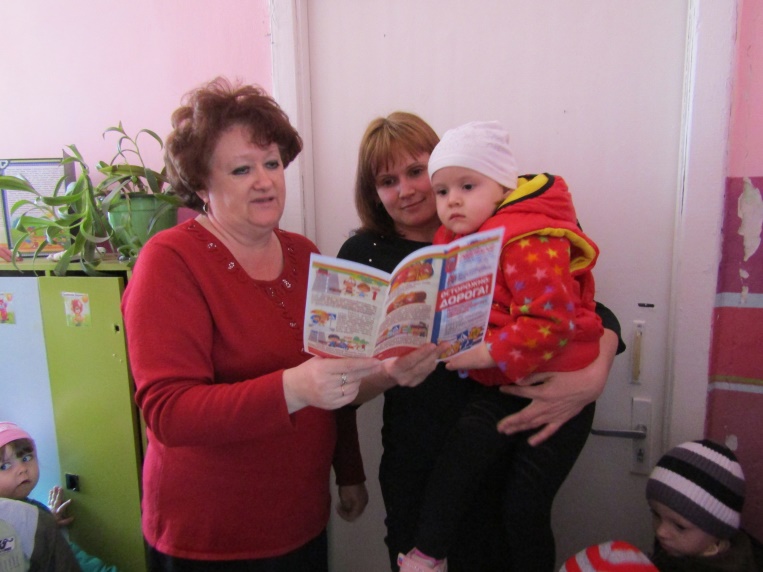 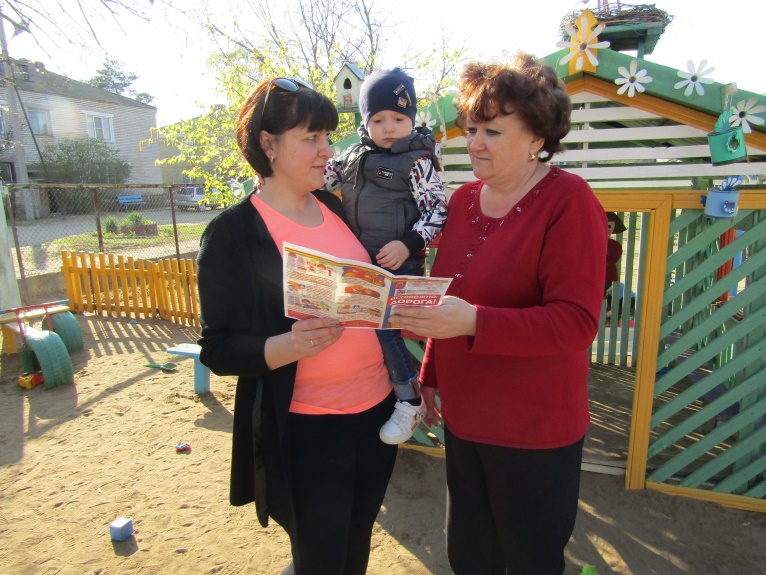 